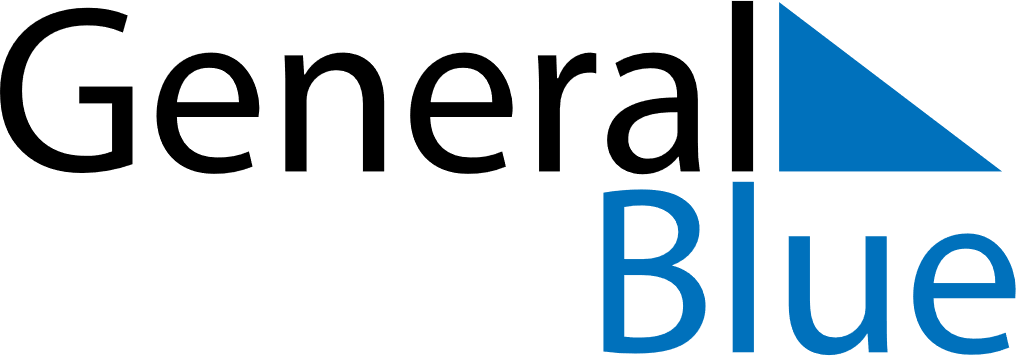 December 2019December 2019December 2019SloveniaSloveniaSUNMONTUEWEDTHUFRISAT1234567Saint Nicholas Day8910111213141516171819202122232425262728Christmas DayIndependence and Unity Day293031